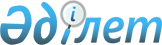 Қазақстан Республикасы Үкiметiнiң 1997 жылғы 29 мамырдағы N 889 қаулысын орындау туралы
					
			Күшін жойған
			
			
		
					Қазақстан Республикасы Премьер-Министрiнiң 1997 жылғы 1 шiлдедегi N 204 өкімі. Күші жойылды - Қазақстан Республикасы Үкіметінің 2003 жылғы 17 наурыздағы N 258 қаулысымен.

      "Жылуды, ыстық суды және суық суды тұтыну нормаларын қолдануды ретке келтiру туралы" Қазақстан Республикасы Үкiметiнiң 1997 жылғы 29 мамырдағы N 889 
 қаулысын 
 орындау үшiн:



      1. Қазақстан Республикасы Үкiметiнiң аталған қаулысын жүзеге асыру үшiн облыстардың және Алматы қаласының әкiмдерiне дербес жауапкершiлiк жүктелсiн. 



      2. Облыстардың және Алматы қаласының әкiмдерiне 1997 жылдың 27 маусымынан бастап апта сайын оның орындалуы жөнiнде мониторинг ұйымдастырсын және Премьер-Министр Кеңсесiнiң Аймақтардың жұмысын үйлестiру бөлiмiне тұрғын үй қорларына орнатылған коммуналдық қызмет көрсету құралдарының есептеу саны туралы ақпарат ұсынсын (нысаны қоса берiлiп отыр). 



      3. Қазақстан Республикасының Экономика және сауда министрлiгi, Энергетика және табиғи ресурстар министрлiгi ұсынылған ақпарат мазмұнына сүйене отырып, жүргiзiлген жұмыстардың дұрыстығына тексеру жүргiзсiн. 



      4. Коммуналдық қызметтерге құралдық есептеудi енгiзудiң мониторингiн жүзеге асырушы орталық және жергiлiктi атқарушы органдар жедел есеп берудiң бұрын белгiленген нысанын қоса берiлiп отырған нысанға сәйкес келтiрсiн. 



      5. Осы өкiмнiң атқарылуына бақылау жасау Қазақстан Республикасының энергетика және табиғи ресурстар министрi Д.Т.Дүйсеновке, Қазақстан Республикасының Экономика және сауда министрi Ө.Е.Шүкеевке жүктелсiн.


      

Премьер-Министр



Қазақстан Республикасы    



Премьер-Министрiнiң      



1997 жылғы 1 шiлдедегi    



N 204 өкiмiне        



қосымша        


Тұрғын үй қорының 1997 жылдың "__"  ____________ коммуналдық қызметтердi есептеу құралдарымен жабдықталуы


____________________________________________________________________



                 |Қажет.| Орнатылғаны        |_____айының кестесi



                 |тiлiк |                    |     бойынша



                 |(бiр. |____________________|______________________



                 |лiк)  |Бар. |қажет.|оның   |жос. |iс  |Ауытқушылық



                 |      |лығы |тiлiк.|iшiнде |пар  |жүз.|___________



                 |      |(бiр.|тiң % |(бiр.  |(бiр.|iнде|саны|  %



                 |      |лiк) |      |лiк)   |лiк) |(бiр|    |



                 |      |     |      |       |     |лiк)|    |



____________________________________________________________________



         1       |   2  |  3  |  4   |   5   |  6  |  7 |  8 |  9



____________________________________________________________________



1. Газ есептегiш.



   терi -



   барлығы,



   оның iшiнде



   жалпыүйлiк



   жеке (пәтер



   және жеке



   меншiк



   секторы)



2. Жылу есептегiш.



   терi



   барлығы



   оның iшiнде



   жалпыүйлiк



   жеке



3. Ыстық су есеп.



   тегiштерi



   барлығы



   оның iшiнде



   жалпыүйлiк



   жеке



4. Суық су есеп.



   тегiштерi



   барлығы



   оның iшiнде



   жалпыүйлiк



   жеке



___________________________________________________________________



     Ескерту. 5-баған жыл iшiндегi өсу нәтижесiмен, 7-баған есептi айдағы өсу нәтижесiмен толтырылады.

					© 2012. Қазақстан Республикасы Әділет министрлігінің «Қазақстан Республикасының Заңнама және құқықтық ақпарат институты» ШЖҚ РМК
				